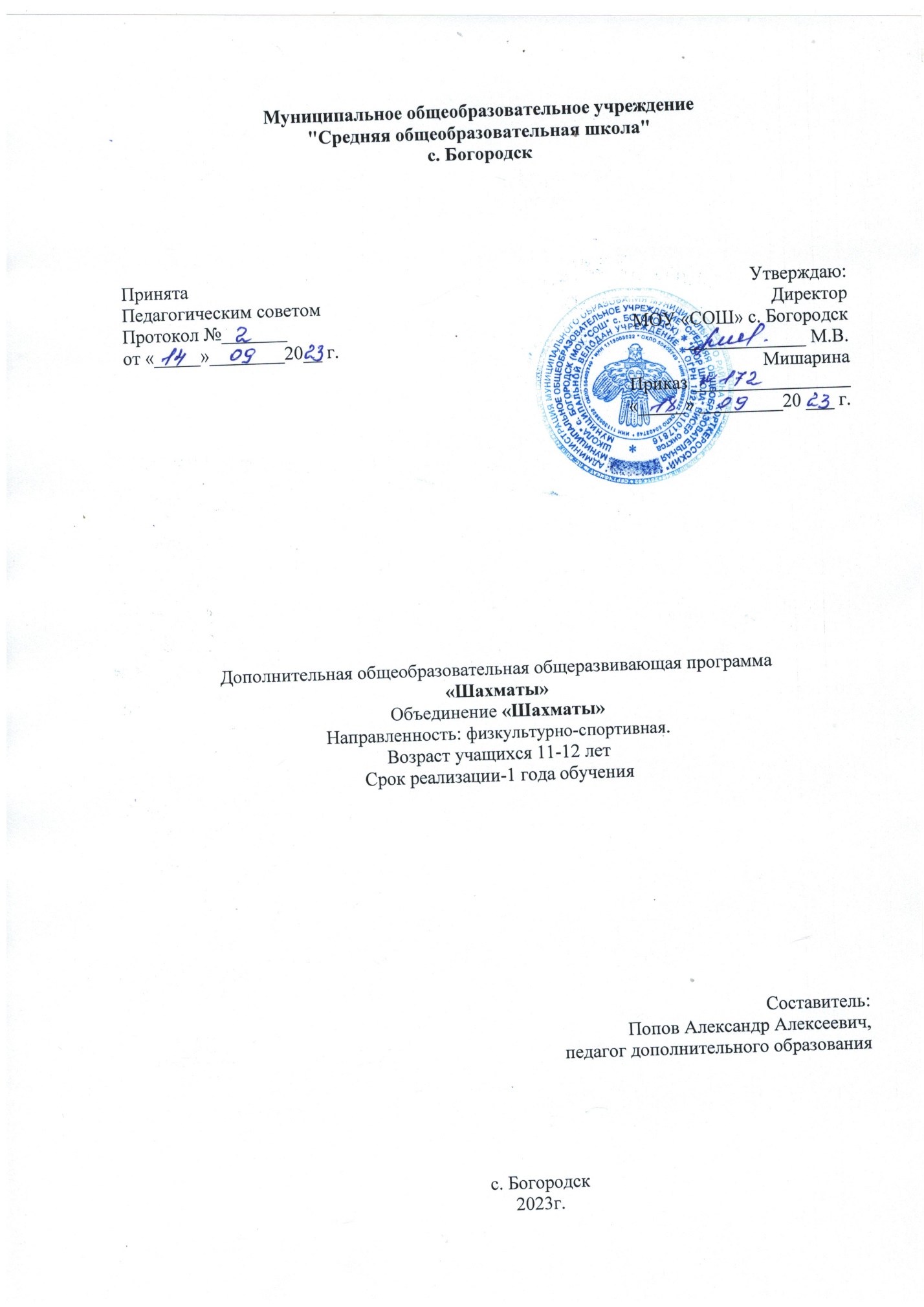 I. Пояснительная запискаНастоящая программа разработана для обучающихся 5 класса, занимающихся по дополнительной общеобразовательной общеразвивающей программе технической направленности «Шахматы», с целью организации с ними воспитательной работы. Воспитательная работа направлена на создание благоприятных психолого-педагогических условий для развития личности обучающегося, максимальное раскрытие личностного потенциала ребёнка, формирование мотивации к самореализации и личностным достижениям, подготовку к творческому труду в различных сферах научной и практической деятельности, успешной социализации ребёнка в современном обществе. Направленность программы - физкультурно-спортивная.Актуальность программыВ условиях реализации новых государственных стандартов на первый план выдвигается развивающая функция обучения, в значительной степени способствующая становлению личности младших школьников и наиболее полному раскрытию их творческих способностей.Шахматы в начальной школе положительно влияют на совершенствование у детей многих психических процессов и таких качеств, как восприятие, внимание, воображение, память, мышление, начальные формы волевого управления поведением.Шахматная игра служит благоприятным условием и методом воспитания способности к волевой регуляции поведения. Овладевая способами волевой регуляции, обучающиеся приобретают устойчивые адаптивные качества личности: способность согласовывать свои стремления со своими умениями, навыки быстрого принятия решений в трудных ситуациях, умение достойно справляться с поражением, общительность и коллективизм. При обучении игре в шахматы стержневым моментом занятий становится деятельность самих учащихся, когда они наблюдают, сравнивают, классифицируют, группируют, делают выводы, выясняют закономерности. Таким образом, шахматы не только развивают когнитивные функции младших школьников, но и способствуют достижению комплекса личных и метапредметных результатов. Адресат программы: учащиеся 5 класса в возрасте о 11 до 12 летОбъем программы: программа рассчитана на четыре года обучения. На реализацию курса отводится 1 час в неделю. Срок реализации программы: 1 года.Вид программы по уровню освоения – базовый.Режим занятий. Занятия проводятся во второй половине дня после занятий в школе. Режим занятий - 1 раз в неделю по 1 часу (40 минут).  Основные формы работы на занятии: индивидуальные, групповые и коллективные (игровая деятельность).Структура занятия включает в себя изучение теории шахмат через использование дидактических сказок и игровых ситуаций. Для закрепления знаний обучающихся используются дидактические задания и позиции для игровой практики. Цели и задачи программы.Цели: развитие мышления школьника во всех его проявлениях — от наглядно-образного мышления до комбинаторного, тактического и творческого.Содержательный блокУчебно-тематический планСодержание программыШахматная доска и фигуры Шахматная доска. Поля, линии. Легенда о возникновении шахмат. Обозначение полей и линий. Шахматные фигуры и их обозначения. Место шахмат в мировой культуре. Роль шахмат в воспитании и развитии личности особенности психологической подготовки юного шахматиста. Понятие о здоровом образе жизни. Сильнейшие юные шахматисты мира.Шахматная доска. Поля, линии, их обозначения. Легенда о возникновении шахмат. Шахматные фигуры и их обозначения. Позиция, запись позиции.Практическая работа: тренировочные упражнения по закреплению знаний о шахматной доске.Ходы и взятия фигур Ходы и взятия ладьи, слона, ферзя, короля и пешки. Ударность и подвижность фигур в зависимости от положения на доске. Угроза, нападение, защита.Превращение и взятие на проходе пешкой. Значение короля. Шах. Короткая и длинная рокировка. Начальная позиция. Запись шахматных позиций.Практическая игра. Цель и результат шахматной партии. Геометрические мотивы траектории перемещения шахматных фигур. Логические связки «и», «или», «не».ударность и подвижность фигур в зависимости от положения на доске. Превращение пешки и взятие на проходе пешкой. Угроза, нападение, защита, двойной удар. Контроль полей. Ограничение подвижности фигур. Моделирование на шахматном материале. Рокировка, правила ее выполнения.Ценность фигур. Единица измерения ценности. Виды ценности. Изменение ценности в зависимости от ситуации на доске. Защита. Размен. Виды размена.Материальный перевес. Легкие и тяжелые фигуры, их качество.Практическая работа: упражнения по выполнению ходов отдельными фигурами и на запись ходов; дидактические игры на маршруты фигур и их взятие с учетом контроля полей, на ограничение подвижности фигур. решение арифметических задач (типа «Укого больше?») и логических задач («типа«Какая фигура ценнее?»)Шах, мат и пат Способы защиты от шаха. Открытый, двойной шах. Мат. Сходство и различие между понятиями шаха и мата. Алгоритм решения задач на мат в один ход. Пат. «Бешеные» фигуры. Сходство и различие между понятиями мата и пата. Выигрыш, ничья, виды ничьей (в том числе вечный шах). Правила шахматных соревнований. Шахматные часы. Понятие «шах». Способы защиты от шаха. Открытый и двойной шах. Понятие «мат». Обучение алгоритму матования в один ход. Понятие «пат». Сходства и различия понятии «мат» и «пат». Выигрыш, ничья, виды ничьей.Практическая работа: решение упражнений на постановку мата и пата в различное количество ходов.Запись шахматных ходовПринцип записи перемещения фигуры. Полная и краткая нотация. Условные обозначения перемещения, взятия, рокировки. Шахматный диктант.Ценность шахматных фигур.Практическая работа: решение тестовых позиций, содержащих тактические удары на определенную и на неизвестную темыНападение и защита, разменЦенность фигур. Единица измерения ценности. Изменение ценности в зависимости от ситуации на доске. Размен. Равноценный и неравноценный размен.Материальный перевес, качество. Понятие о варианте. Логическая связка «если, то …». Открытая линия. Проходная пешка. Пешечные слабости. Форпост.Позиция короля. Атака на короля. Централизация. Овладение тяжелыми фигурами горизонтально. Вскрытие и запирание линии. Блокада.Практическая работа: отработка на практике миттельшпиля.Общие принципы разыгрывания дебютаМобилизация фигур, безопасность короля, борьба за центр и расположение пешек в дебюте. Классификация дебютов. Анализ учебных партий.Дебютные ловушки. Раннее развитие ферзя Дебютные ловушки Первый шаматный турнир. Понятие о дебюте. Классификация дебютов. Мобилизация фигур, безопасность короля (короткая и длинная рокировка), борьба за центр. Роль и оптимизация работы фигур в дебюте.Понятие о шахматном турнире. Правила поведения при игре в шахматных турнирах.Правила поведения в соревнованиях. Спортивная квалификация в шахматах.Практическая работа: анализ учебных партий; игровая практика; анализ дебютной части партии, решение тестовых позиций, участие в турнирах.Подведение итого годаПоказательные выступления наиболее успешных учащихся. Презентация успехов юных шахматистов с приглашением родителей учащихся. Конкурс на решение шахматных задач; шахматный вернисаж (выставка картин школьников на шахматные темы).
\ Оценочный блокФормы входного, текущего контроля успеваемости, промежуточной аттестации и итогового контроля.Организационный блокУсловия реализации программыЗанятия проводятся в соответствии с учебным планом внеурочной деятельности и Положением о внеурочной деятельности образовательного учреждения. Чтобы не допустить переутомления обучающихся, нервного истощения и статических перегрузок занятия проводятся в игровой форме с включением двигательного компонента в структуру занятия.Обучение игре в шахматы во внеурочной деятельности выстроено на основе программы факультативного курса «Шахматы – школе» автора И.Г. Сухина, имеющей гриф «Рекомендовано Министерства образования российской Федерации». Материально-техническое обеспечение.На занятиях используются:  Проектор с экраном  словарь шахматных терминов;  комплекты шахматных фигур с доскамиСписок литературы:Нормативные документыФедеральный Закон от 29.12.2012 г. №273-ФЗ «Об образовании в Российской Федерации». Стратегия развития воспитания в РФ на период до 2025 года (распоряжение Правительства РФ от 29 мая 2015 г. № 996-р). Приказ Минпросвещения России от 27.07.2022 № 629 «Об утверждении Порядка организации и осуществления образовательной деятельности по дополнительным общеобразовательным программам». Постановление Главного государственного санитарного врача РФ от 28.09.2020 г. № 28 «Об утверждении Санитарных правил СП 2.4.3648-20 «Санитарно-эпидемиологические требования к организациям воспитания и обучения, отдыха и оздоровления детей и молодежи» (п.3.6). Приказ Министерства просвещения Российской Федерации от 03.09.2019 г. № 467 «Об утверждении Целевой модели развития региональных систем дополнительного образования детей». Приказ Министерства труда и социальной защиты Российской Федерации от 22.09.2021 г. № 652 «Об утверждении профессионального стандарта «Педагог дополнительного образования детей и взрослых». Приказ Министерства образования и науки Российской Федерации от 23.08.2017 г. № 816 «Об утверждении Порядка применения организациями, осуществляющими образовательную деятельность, электронного обучения, дистанционных образовательных технологий при реализации образовательных программ». Федеральный закон от 31 июля 2020 г. № 304-ФЗ «О внесении изменений в Федеральный закон «Об образовании в Российской Федерации» по вопросам воспитания обучающихся». Приказ министерства образования и науки Российской Федерации и министерства просвещения Российской Федерации от 5.08.2020 г. № 882/391 «Об организации и осуществлении образовательной деятельности по сетевой форме реализации образовательных программ». Паспорт федерального проекта «Успех каждого ребенка» (утвержден на заседании проектного комитета по национальному проекту «Образование» 07 декабря 2018 г., протокол № 3); Паспорт регионального проекта «Успех каждого ребенка»; Концепция развития дополнительного образования детей до 2030 г. (утв. распоряжением Правительства Российской Федерации от 31.03.2022 г.); План мероприятий по реализации Концепции развития дополнительного образования детей до 2030 года в Республике Коми (утвержден распоряжением Правительства Республики Коми от 06.09.2022г. № 385-р). План мероприятий по реализации Концепции развития дополнительного образования детей до 2030 года в Корткеросском районе (утвержден распоряжением Главы муниципального района «Корткеросский» - руководителем администрации от 15.12.2022г. № 275-р). Примерная программа воспитания. Утверждена на заседании Федерального учебно методического объединения по общему образованию 2.06.2020 г. (http://form.instrao.ru)Устав Образовательной организации; Лицензия на осуществление  деятельности (МОУ «СОШ» с.Богородск);Учебники и пособия по обучению детей шахматной игреАвербах Ю., Бейлин М. Путешествие в Шахматное королевство. – М.: ФиС, 1972.Авербах Ю., Бейлин М. Шахматный самоучитель. – М.: Советская Россия, 1970.Бареев И. Гроссмейстеры детского сада.— М.: Наш малыш, 1995.Бондаревский И. Комбинации в миттельшпиле. – М.: ФиС, 1965.Бондаревский И. Учитесь играть в шахматы. – Л.: Лениздат, 1966.Бронштейн Д. Самоучитель шахматной игры. – М.: ФиС, 1980, 1982.Вайнштейн Б. Комбинации и ловушки в дебюте. – М.: ФиС, 1965.Весела И., Веселы И. Шахматный букварь. – М.: Просвещение, 1983. Гончаров В. Некоторые актуальные вопросы обучения дошкольника шахматной игре. – М.: ГЦОЛИФК, 1984.Горенштейн Р. Подарок юному шахматисту. – М.: ТОО “Синтез”, АО “Марвик-М”, 1994.Гришин В., Ильин Е. Шахматная азбука. – М.: Детская литература, 1980.Журавлев Н. В стране шахматных чудес. – М.: Международная книга, 1991.Журавлев Н. Шаг за шагом. – М.: ФиС, 1986.Зак В., Длуголенский Я. Я играю в шахматы. – Л.: Детская литература, 1985.Злотник Б., Кузьмина С. Курс-минимум по шахматам.— М.: ГЦОЛИФК, 1990.Каган И. В ваших руках короли. – Петрозаводск: Карелия, 1986.Капабланка Х.Р. Учебник шахматной игры. – М.: ФиС, 1983.Князева В. Азбука шахматиста.— Ангрен, 1990.Князева В. Уроки шахмат. – Ташкент: Укитувчи, 1992. Кобленц А. Волшебный мир комбинаций. – М.: ФиС, 1980.Костьев А. Уроки шахмат. – М.: ФиС, 1984.Костьев А. Учителю о шахматах. – М.: Просвещение, 1986.Костьев А. Шахматный кружок в школе и пионерском лагере. – М.: ФиС, 1980.Ласкер Э. Учебник шахматной игры. – М.: ФнС, 1980.Ласкер Эм. Учебник шахматной игры.— М.: ФиС, 1980.Лисицын Г. Заключительная часть шахматной партии.— Л.: Лениздат, 1956.Майзелис И. Шахматы.—М.; Л.: Детгиз, 1960.Макарычев С., Макарычева М. От А до ...— М.: “, 1995.Мучник Х. Первые шахматные уроки. -– М.: Воениздат, 1980.Нейштадт Я. По следам дебютных катастроф. – М.: ФиС, 1979.Нейштадт Я. Шахматный практикум. – М.: ФиС, 1980.Сухин И. 1000 самых знаменитых шахматных комбинаций. – М.: Астрель, АСТ, 2001.Сухин И. Волшебные фигуры, или Шахматы для детей 2–5 лет. – М.: Новая школа, 1994.Маркота. Международная шахматная Академия Г. Каспарова, 1992.Сухин И. Необыкновенные шахматные приключения. Сухин И. Приключения в Шахматной стране. – М.: Педагогика, 1991.Сухин И. Удивительные приключения в Шахматной стране. – М.: Поматур, 2000.Сухин И. Шахматы, второй год, или Играем и выигрываем. - 2002.Сухин И. Шахматы, второй год, или Учусь и учу. - 2002.Сухин И. Шахматы, первый год, или Там клетки черно-белые чудес и тайн полны: Учебник для 1 класса четырёхлетней и трёхлетней начальной школы. – Обнинск: Духовное возрождение, 1998.Сухин И. Шахматы, первый год, или Учусь и учу: Пособие для учителя – Обнинск: Духовное возрождение, 1999.Сухин И. Шахматы, третий год, или Тайны королевской игры.— Обнинск: Духовное возрождение, 2004.Сухин И. Шахматы, третий год, или Учусь и учу.— Обнинск: Духовное возрождение, 2005.Суэтин И. Как играть дебют.— М.: ФиС, 1981.Учебники и пособия по обучению детей шахматной игреХенкин В. Последний шах. – М.: ФиС, 1979.Шахматы — школе / Сост. Б. Гершунский и др.— М.: Педагогика, 1991.Шахматы – школе/ Сост. Б. Гершунский, А. Костьев. – М.: Педагогика, 1991.Шахматы детям. – СПб.: Респекс, 1994.Шахматы как предмет обучения и вид соревновательной деятельности. – М.: ГЦОЛИФК, 1986.Шахматы как предмет обучения и вид соревновательной деятельности.— М.: ГЦОЛИФК, 1986Шумилин Н. Практикум по тактике. – М.: Андреевский флаг, 1993.Юдович М. Занимательные шахматы. – М.: ФиС, 1966.Яковлев Н., Костров В. Шахматный задачник. – СПб.: ЦНТИ, 1994.Дидактические шахматные сказкиСухин И. Котята-хвастунишки //Сухин И. Книга-выручалочка по внеклассному чтению. – М.: Новая школа, 1994. – Вып. 3.Сухин И. Лена, Оля и Баба Яга // Сухин И. Книга-выручалочка по внеклассному чтению. – М.: Новая школа, 1995. – Вып. 5.Сухин И. От сказки – к шахматам. Сухин И. Удивительные превращения деревянного кругляка // Сухин И. Книга-выручалочка по внеклассному чтению. – М.: Издательство фирмыACT, 1993. Сухин И. Удивительные приключения шахматной доски. Сухин И. Хвастуны в Паламеде.Сухин И. Черно-белая магия Ущелья Великанов // Сухин И. Книга-выручалочка по внеклассному чтению. – М.: Новая школа, 1994. – Вып. 2.Сухин И. Шахматная сказка // Сухин И. Приключения в Шахматной стране. – М.: Педагогика, 1991.Приложение1Календарно-тематическое планированиеПриложение 2Оценочные материалыСодержание контроля Входной контроль Форма: Тестирование.Итоговая контрольная работа по шахматам. 1. Сколько полей в одной вертикали? 2. Как называется самый короткий мат? 3. Назовите три стадии шахматной партии 4. Можно ли в шахматной партии менять сделанный ход? 5. Кто дольше всех в истории – 27 лет – носил звание чемпиона мира по шахматам: а)Михаил  Чигорин  б)Эмануил Ласкер  в)Вильгельм Стейниц 6. На флаге какой федерации изображена голова лошади? 7. Как называется нехватка времени в шахматной партии? 8. Кто в настоящее время является действующей чемпионкой мира по шахматам: а) Горячкина Александра б)Цзюй Вэньцзюнь в)Хоу Ифань 9. Какое максимальное количество ферзей возможно у каждой из сторон во время партии: а)больше двух нельзя б)восемь в)девять 10. Назовите первого чемпиона по шахматам. а) Магнус Карлсен. б) Анатолий Карпов. в) Вильгельм Стейниц. г) Алексей Алёхин 11. Во Франции эту фигуру называют «кавалер», в Англии «рыцарь», а в России… 12. Закончите названия некоторых дебютов: а) «Французская» б) «Испанская….» в) «Английское…..» 13. У коня и слона это по одной, у ферзя и пешки ни одной, а у короля – целых две. Что это? 14. Поставить мат черным в один ходКритерии оценивания.Программа воспитания к дополнительной общеобразовательной общеразвивающей программе физкультурно-технической направленности «Шахматы»Пояснительная запискаПлан воспитательной работы в творческом объединении «Шахматы» корректируется в соответствии с Планом воспитательной работы МОУ «СОШ» с. Богородск.  Мероприятия в течении учебного года могут варьироваться от интересов и пожеланий детей и их законных представителей.В результате реализации воспитательной программы у обучающихся формируется позитивное отношение к окружающему миру, другим людям, самому себе.Цель: воспитание высоких нравственных ценностей воспитанников, развитие их интеллектуальных способностей, повышение уровня воспитанности, развитие творческих способностей в условиях дополнительного образования.Задачи:способствовать развитию инициативности, самостоятельности, ответственности;развивать у обучающихся коммуникативные и личностные качества (доброта, взаимопомощь, усидчивость, настойчивость, трудолюбие и т. д);способствовать раскрытию творческого потенциала обучающихся;способствовать обретению социально значимых ценностей и приобретению обучающимися положительного социального опыта:формировать культуру общения с взрослыми и внутри детского коллектива;создавать условия для развития своих личностных особенностей, самоопределенияи самовыражения.Планированные результатыВ результате реализации программы воспитания у учащихся будут сформированы такие качества как:сформируют личностные качества – трудолюбие, дисциплинированность, сознательность, активность и потребность ведения здорового образа жизни.повысят уровень развития абстрактно-логического и творческого мышления, памяти, внимания, воображения, интеллектуальных способностей, спортивной работоспособности; сформируют умения производить логические операции.3.Организация воспитательного процесса.ЗадачиПланированные результатыОбучающие задачи: - усвоение учащимися основных правил и понятий шахматной игры; - умение пользоваться шахматной литературой (теоретическими справочниками, сборниками). Развивающие задачи: - формирование системного и конкретного мышления, развитие долговременной и оперативной памяти, концентрации внимания, творческого воображения; - развитие умений производить логические операции (анализ, синтез, сравнение, обобщение); - развитие навыков самостоятельной работы; - формирование эмоционального отношения к эстетической стороне шахматного искусства; - формирование творческих качеств личности (быстрота, гибкость, оригинальность, точность). Воспитательные задачи: - формирование адекватной самооценки, самообладания, выдержки, воспитание уважения к чужому мнению.Личностные результаты: – формирование уважительного отношения к иному мнению, истории и культуре других народов; – развитие мотивов учебной деятельности и формирование личностного смысла учения; – развитие самостоятельности и личной ответственности за свои поступки на основе представлений о нравственных нормах, социальной справедливости и свободе; – формирование эстетических потребностей, ценностей и чувств; – развитие этических качеств, доброжелательности и эмоционально-нравственной отзывчивости, понимания и сопереживания чувствам других людей; – развитие навыков сотрудничества со взрослыми и сверстниками, умения не создавать конфликтов и находить выходы из спорных ситуаций; – формирование установки на безопасный, здоровый образ жизни; – овладение способностью принимать и сохранять цели и задачи учебной деятельности, Метапредметные результаты: поиска средств ее осуществления; – формирование умения планировать, контролировать и оценивать учебные действия в соответствии с поставленной задачей и условиями ее реализации; определять наиболее эффективные способы достижения результата; – формирование умения понимать причины успеха/неуспеха учебной деятельности и способности конструктивно действовать даже в ситуациях неуспеха; – определение общей цели и путей ее достижения; умение договариваться о распределении функций и ролей в совместной деятельности; осуществлять взаимный контроль в совместной деятельности, адекватно оценивать собственное поведение и поведение окружающих; – готовность конструктивно разрешать конфликты посредством учета интересов сторон и сотрудничества; – овладение базовыми предметными и межпредметными понятиями, отражающими существенные связи и отношения между объектами и процессами. Метапредметные результаты: – освоенные учащимися универсальные учебные действия (познавательные, регулятивные и коммуникативные); Метапредметными результатами программы внеурочной деятельности по общеинтеллектуальному направлению “шахматы” – является формирование следующих универсальных учебных действий (УУД):Предметные результаты:  – формирование первоначальных представлений о древней игре, о ее позитивном влиянии на развитие человека (физическое, интеллектуальное, эмоциональное, социальное), о физической культуре и здоровье как факторах успешной учебы и социализации;  – овладение умениями организовать здоровьесберегающую жизнедеятельность (режим дня, утренняя зарядка, оздоровительные мероприятия, подвижные игры и т.д.);  – взаимодействие со сверстниками по правилам проведения шахматной партии и соревнований в соответствии с шахматным кодексом; – выполнение простейших элементарных шахматных комбинаций;  -развитие восприятия, внимания, воображения, памяти, мышления, начальных форм волевого управления поведением.№ п/пНазвание разделаКоличество часовКоличество часовКоличество часов№ п/пНазвание разделаВсегоТеорияПрактика1Шахматная доска и фигуры3315-20 минут на каждом занятии2Ходы и взятие фигур131315-20 минут на каждом занятии3Цель и результат шахматных партий. Шах, мат и пат1015-20 минут на каждом занятии4Запись шахматных ходов2215-20 минут на каждом занятии5Ценность шахматных фигур. Нападение и защита, размен2215-20 минут на каждом занятии6Общие принципы разыгрывания дебюта422Итог:Итог:34322Виды контроля, сроки проведения ЦельСодержание ФормаКонтрольно- измерительные материалы Критерии2 класс2 класс2 класс2 класс2 классВходной контроль. СентябрьОпределить степень сформированности  основных компетенцийВходящая диагностика. ТестированиеПриложение  в УМК 2Промежуточная аттестация.С 20 по 30 декабряОпределить степень сформированности  основных компетенций, оценить качество подготовки обучающихся по основным темамДиагностика за курсТестированиеПриложение  в УМК 3Промежуточная аттестация.Определить степень  сформированности  основных компетенций, оценить качество подготовки обучающихся по основным темам, изучаемым в 2 четверти  по курсу   « Шахматы».Диагностика за курсТестированиеПриложение  в УМК 4Итоговая аттестация.майОпределить уровень усвоения программного материала Знание основных понятий. ТестированиеПриложение  в УМК 5 № п/пДатаНазвание разделаКоличество часовКоличество часовКоличество часов№ п/пДатаНазвание разделаВсегоТеорияПрактика1СентябрьШахматная доска и фигуры3315-20 минут на каждом занятии2ОктябрьНоябрьДекабрьХоды и взятие фигур131315-20 минут на каждом занятии3ЯнварьФевральЦель и результат шахматных партий. Шах, мат и пат101015-20 минут на каждом занятии4МартЗапись шахматных ходов2215-20 минут на каждом занятии5АпрельЦенность шахматных фигур. Нападение и защита, размен2215-20 минут на каждом занятии6МайОбщие принципы разыгрывания дебюта422Итог:Итог:Итог:34322Процент выполненияУровень80-100%Высокий уровень50-79%Средний уровеньменьше 50%Низкий уровень№Содержание деятельностиВиды и формы деятельностиМероприятия1Развитие творческих способностей обучающихся, повышение их кругозораУчастие в творческой деятельности, выставках, конкурсахКонкурсы рисунков естественнонаучного направления. Выставка творческих работ в школе. Выставка на тему: «Осенняя пора»2Формирование представлений о здоровом образе жизни и личной ответственности за собственное здоровье, профилактика вредных привычек, пропаганда занятий физкультурой и спортом.Соблюдение техники безопасности и требований к организации труда во время учебных занятийМероприятия ко Дню здоровья. Неделя здоровья. Кросс наций. Кросс победы.Республиканская олимпиада по шахматам, интеллектуальные викторины, турниры в объединении и Ресупбликанские турниры, дистанционные конкурсы и олимпиады по шахмата в течение года, согласно расписанию мероприятий портала.3Воспитание бережного отношения к природе, экологическом поведении, стремления к охране и восстановлению окружающей природной среды.Соблюдение техники безопасности и требований к организации труда во время учебных занятийУчастие в экологической акции «Час Земли» Мероприятия ко дню защиты Земли. Мероприятия ко Дню птиц. Районная турнир «Белая ладья»4Духовно-нравственное развитие и воспитание детей, формирование ответственной гражданской позиции, интереса к общественной жизни, патриотизмаУчастие во всероссийских акциях «Бессмертный полк», «Георгиевская ленточка»Мероприятия ко Дню Победы Мероприятия ко дню полного снятия блокады Ленинграда5Формирование отношения к семье как основе российского общества и нравственным ценностям семейной жизни.Организация совместных мероприятий с обучающимися и родителями. Применение различных форм работы с родителями: беседы, родительские собрания, дни открытых дверей и т.д.Мероприятия  ко Дню матери, Международному женскому дню, Дню защитника отечества, Дню пожилых людей, Дню открытых дверей.Занятия в творческом объединении «Шахматы»